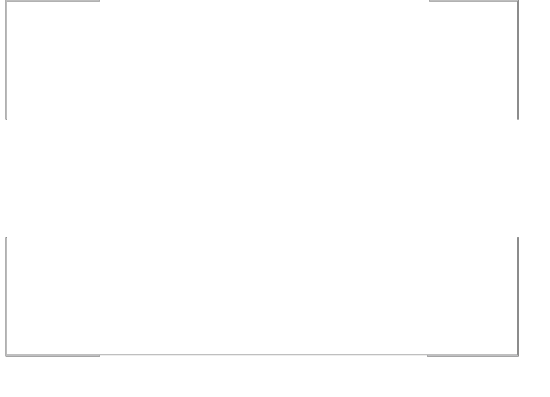 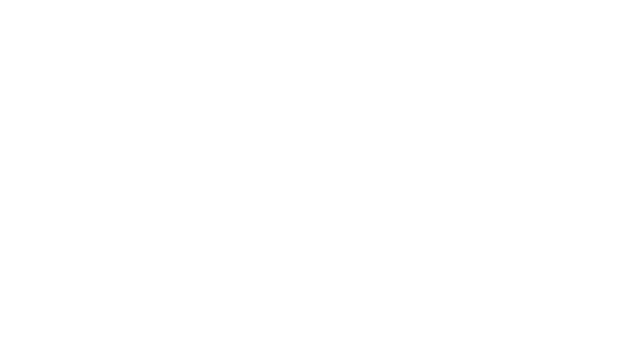 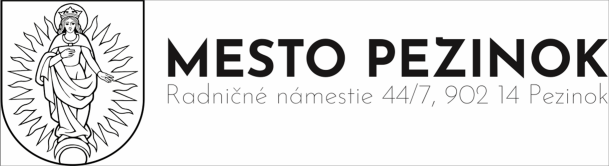 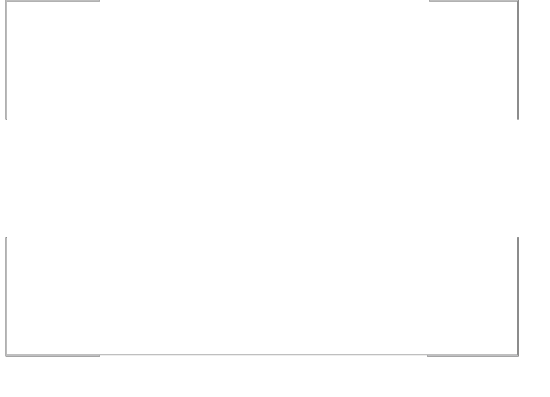 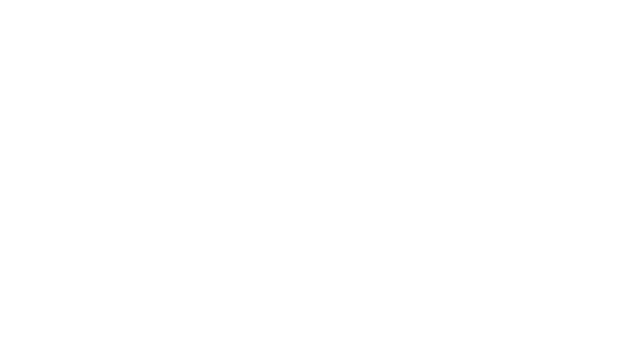 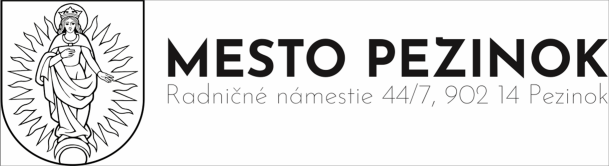 Vec: OHLÁSENIE DROBNEJ STAVBY podľa § 57 zákona č. 50/1976 Zb. o územnom plánovaní a stavebnom poriadku v znení neskorších predpisov (stavebný zákon) a § 5 vyhlášky č. 453/2000 Z. z., ktorou sa vykonávajú niektoré ustanovenia stavebného zákona.Stavebník: meno a priezvisko (názov firmy a IČO):..................................................................................................................................................................... adresa (sídlo): .............................................................................................................................................korešpondenčná adr.: .................................................................................................................................. meno poverenej osoby: ...............................................................................................................................kontakt - tel. č., e-mail: ..............................................................................................................................Stavebník: meno a priezvisko (názov firmy a IČO):..................................................................................................................................................................... adresa (sídlo): .............................................................................................................................................korešpondenčná adr.: .................................................................................................................................. meno poverenej osoby: ...............................................................................................................................kontakt - tel. č., e-mail: ..............................................................................................................................Splnomocnená osoba/organizácia meno (názov firmy): ..................................................................................................................................................................... adresa (sídlo): .............................................................................................................................................korešpondenčná adr.: .................................................................................................................................. meno poverenej osoby: ...............................................................................................................................kontakt - tel. č., e-mail: ..............................................................................................................................Údaje o drobnej stavbe (druh a účel stavby, miesto stavby, parcelné číslo pozemku, kat. územie): ...............................................................................................................................................................................................................................................................................................................................................................................................................................................................................................................Údaje o hlavnej stavbe, ku ktorej bude drobná stavba plniť doplnkovú funkciu (druh a účel stavby, miesto stavby, parcelné číslo pozemku, kat. územie): ...............................................................................................................................................................................................................................................................................................................................................................................................................................................................................................................Hlavná stavba je / nie je * kultúrnou pamiatkou Drobná stavba sa bude uskutočňovať svojpomocou / dodávateľsky * ❖ svojpomocne, pod odborným vedením: meno (názov a IČO): ..................................................................................................................................adresa (sídlo): .............................................................................................................................................korešpondenčná adr.: .................................................................................................................................. ❖ dodávateľsky: meno (názov a IČO): ..................................................................................................................................adresa (sídlo): ............................................................................................................................................. korešpondenčná adr.: .................................................................................................................................. meno poverenej osoby: ...............................................................................................................................kontakt - tel. č., e-mail: .............................................................................................................................. ❖ resp. dodávateľ bude určený vo výberovom konaníK uskutočneniu stavby sa majú / nemajú použiť susedné pozemky (parc. č., kat. úz.): ........................................................................................................................................................................................................................................................................................................................................., ktorých vlastníkmi sú: ..........................................................................................................................................................................................................................................................................................................................................................................................................................................................................(2) K ohláseniu sa pripojí v zmysle § 57 Stavebného zákona a § 5 vyhlášky č. 453/2000 Z.z, ktorou sa vykonávajú niektoré ustanovenia stavebného zákona: Doklad preukazujúci vlastnícke alebo „iné právo“ k pozemku; (definícia pojmu „iné právo“ sa nachádza v § 139 Stavebného zákona). Pokiaľ stavebník nie je výlučným vlastníkom stavby je potrebné dodržať príslušné ustanovenia Občianskeho zákonníka, zákona č. 182/1993 Z.z. o vlastníctve bytov a nebytových priestorov v znení neskorších predpisov, zákona č. 97/2013 Z.z. o pozemkových spoločenstvách v znení neskorších predpisov a pod.Jednoduchý situačný výkres v dvoch vyhotoveniach, ktorý obsahuje vyznačenie umiestnenia stavby na pozemku vrátane odstupov od hraníc so susednými pozemkami a od susedných stavieb (spracovať odborne spôsobilou osobou resp. osobou s odborným vzdelaním).Stavebné riešenie stavby  a jednoduchý technický opis stavby (spracovať odborne spôsobilou osobou resp. osobou s odborným vzdelaním).Rozhodnutia, stanoviská, vyjadrenia, súhlasy, posúdenia alebo iné opatrenia dotknutých orgánov štátnej správy. (Pri prípojkách vodovod, kanalizácia, plyn, elektro, vyjadrenie BVS, SPP-distribúcia, Západoslovenská distribučná, k projektovej dokumentácií).Stanovisko orgánu štátnej pamiatkovej starostlivosti, ak sa navrhuje stavba v pamiatkovom chránenom území. (* nehodiace sa prečiarknite)	Ďalšie prílohy: doklad o zaplatení správneho poplatku splnomocnenie na zastupovanie (ak ohlásenie podáva stavebník prostredníctvom svojho zástupcu)vyhlásenie stavebného dozora, že bude zabezpečovať vedenie uskutočňovania stavby (pri realizácii stavby svojpomocou). fotokópia kolaudačného rozhodnutia alebo stavebného povolenia na hlavnú stavbuak je pozemok, na ktorom sa má uskutočniť drobná stavba v spoluvlastníctve, je potrebný aj súhlas ostatných vlastníkov s uskutočnením stavby; ak sa drobná stavba má uskutočniť na hranici pozemku, súhlas vlastníka susedného pozemkujednoduchý situačný výkres, ktorý obsahuje zakreslenie požiarno-nebezpečného priestoru ak sa navrhovaná drobná stavba má umiestniť na hranici so susedným pozemkom alebo v jeho blízkosti + stanovisko špecialistu požiarnej ochrany, kde zhodnotí využiteľnosť a zastavanosť susedného pozemku vzhľadom na požiarno-nebezpečný priestor, ktorý vnikne navrhovanou drobnou stavbouiné (uviesť): ................................................................................................................................................................................................................................................................................................................................................................................................................................................................................................................................................................................................................................................................................................................................................................................................................................Poznámka: Rozsah uvedených dokladov môže byť podľa povahy stavby zúžený, ale i rozšírený o ďalšie doklady a údaje potrebné k vydaniu rozhodnutia. Po preskúmaní predložených dokladov môžu podľa povahy veci vyplynúť požiadavky na doplnenie ďalších údajov a dokladov.Súhlas dotknutej osoby so spracúvaním osobných údajovAko dotknutá osoba v zmysle § 5 písm. n) zákona č. 18/2018 Z. z. o ochrane osobných údajov a o zmene a doplnení niektorých zákonov (ďalej len „zákon č. 18/2018 Z.z.“) poskytujem Mestu Pezinok, so sídlom Radničné námestie č. 7, 902 14 Pezinok, IČO: 00 305 022, ako prevádzkovateľovi súhlas so spracovaním všetkých svojich osobných údajov uvedených v tomto podaní a jeho prílohách vrátane fotokópií osobných dokladov a preukazov, a to za účelom uskutočnenia úradného postupu v zmysle všeobecne záväzných právnych predpisov a /alebo interných predpisov prevádzkovateľa vymedzeného predmetom tohto podania. Zároveň súhlasím, aby tieto osobné údaje boli prevádzkovateľom poskytnuté iným subjektom na území SR, ktoré na základe osobitných právnych predpisov vstupujú do právnych procesov súvisiacich s vybavovaním predmetného podania.V priebehu spracúvania budú osobné údaje zverejnené, sprístupnené a poskytnuté, len ak to ustanovuje všeobecne záväzný právny predpis a/alebo interný predpis prevádzkovateľa a za podmienok v ňom uvedených; oprávnenie zverejnenia sa nevzťahuje na všeobecne použiteľný identifikátor dotknutej osoby podľa osobitného predpisu.Doba platnosti súhlasu sa viaže na dobu trvania preukázateľného účelu spracúvania osobných údajov dotknutej osoby.Zároveň som si vedomý, že poskytnuté osobné údaje budú archivované a likvidované v súlade s platnými právnymi predpismi Slovenskej republiky.Svojím podpisom potvrdzujem, že okrem vyššie uvedených informácií týkajúcich sa poskytnutia osobných údajov, som bol v zmysle § 19 zákona č. 18/2018 Z.z. prevádzkovateľom tiež poučený o:a) skutočnosti, že kontaktné údaje zodpovednej osoby za ochranu osobných údajov u prevádzkovateľa sú zverejnené na webovom sídle prevádzkovateľab) skutočnosti, že ak nejde o poskytnutie osobných údajov na základe a v rozsahu podľa zákona alebo iného všeobecne záväzného právneho predpisu, je poskytnutie dobrovoľné, avšak nevyhnutné pre uskutočnenie úradného postupu prevádzkovateľa za účelom riešenia podaniac) svojich právach dotknutej osoby:- požadovať od prevádzkovateľa prístup k svojim osobným údajom (§21 zákona č. 18/2018 Z.z.)- na opravu osobných údajov (§ 22 zákona č. 18/2018 Z.z.)- na vymazanie osobných údajov a obmedzenie spracovania osobných údajov (§23 a §24 zákona č.18/2018 Z.z.)- na prenosnosť osobných údajov ( § 26 zákona č. 18/2018 Z.z.)- namietať spracúvanie osobných údajov (§ 27 zákona č. 18/2018 Z.z.z)- kedykoľvek svoj súhlas odvolať (§ 14 ods. 3 zákona č. 18/2018 Z.z.), pričom odvolanie súhlasu nemá vplyv na zákonnosť spracúvania vychádzajúceho zo súhlasu pred jeho odvolaním- podať návrh na začatie konania na Úrad na ochranu osobných údajov SR (§100 zákona č.18/2018 Z.z.) Vyhlasujem, že poskytnuté osobné údaje sú pravdivé.V.............................. dňa ...........................                          ......................................................podpis stavebníka ( stavebníkov) Upozornenie: V zmysle Stavebného zákona- § 55 ods. 2 písm. a) , b), e), f), g) a h) – Ohlásenie stavebnému úradu postačía) pri jednoduchej stavbe, jej prístavbe a nadstavbe, ak tak určil stavebný úrad v územnom rozhodnutí;b) pri drobných stavbách, ktoré plnia doplnkovú funkciu k hlavnej stavbe a ktoré nemôžu podstatne ovplyvniť životné prostredie;pri stavbách elektronických komunikačných sietí (nosiče telekomunikačných zariadení) umiestňovaných na existujúcich objektoch, ktoré nepresahujú výšku 6 m, šírku 2,5 m a nezasahujú do nosných konštrukcií stavby;pri prízemných stavbách elektronických komunikačných sietí, ak ich zastavaná plocha nepresahuje 25 m2 a výška 4,5 m;pri výmene alebo dopĺňaní telekomunikačných zariadení na existujúcich stavbách elektronických komunikačných sietí, keď nedôjde k zmene stavby;pri reklamných stavbách, na ktorých najväčšia informačná plocha je menšia ako 3 m2, pokiaľ tento zákon neustanovuje inak.- § 57 ods. 2 – Stavebník môže uskutočniť stavby len na základe písomného oznámenia stavebného úradu, že proti ich uskutočneniu nemá námietky.- § 45 - vypracovanie dokumentácie a projektu jednoduchých stavieb, drobných stavieb a zmien týchto stavieb a vedenie uskutočňovania jednoduchých stavieb uvedených v § 139b ods. 1 písm. b) a c), drobných stavieb a zmien týchto stavieb môže vypracovať/zabezpečiť  osoba s príslušným odborným vzdelaním.- § 139b Pojmy stavebného poriadkuJednoduché stavby súbytové budovy, ktorých zastavaná plocha nepresahuje 300 m2, majú jedno nadzemné podlažie, môžu mať aj jedno podzemné podlažie a podkrovie,b)	stavby na individuálnu rekreáciu,c)	prízemné stavby a stavby zariadenia staveniska, ak ich zastavaná plocha nepresahuje 300 m2 a výšku 15 m,d)	oporné múry,e)	podzemné stavby, ak ich zastavaná plocha nepresahuje 300 m2 a hĺbka 6 m,f)	reklamné stavby, na ktorých najväčšia informačná plocha má veľkosť od 3 m2.Stavby uvedené v písm. c) a e) sa považujú za jednoduché stavby iba vtedy, ak z hľadiska požiarnej bezpečnosti je pre ich užívanie počet osôb určený podľa technickej normy, najviac však 30 osôb.Za jednoduché stavby sa nepovažujú stavby skladov horľavín a výbušnín, stavby pre civilnú ochranu, stavby pre požiarnu ochranu, stavby uránového priemyslu a jadrových zariadení a stavby čerpacích staníc kvapalných palív, skvapalnených plynov alebo stlačených plynov pre pohon motorových vozidiel, stavby prečerpávacích staníc horľavých kvapalín, horľavých plynov a stavby plniarní tlakových nádob horľavým plynom alebo horenie podporujúcim plynom.Drobné stavby sú stavby, ktoré majú doplnkovú funkciu pre hlavnú stavbu (napr. pre stavbu na bývanie, pre stavbu občianskeho vybavenia, pre stavbu na výrobu a skladovanie, pre stavbu na individuálnu rekreáciu) a ktoré nemôžu podstatne ovplyvniť životné prostredie, a toa)	prízemné stavby, ak ich zastavaná plocha nepresahuje 25 m2 a výška 5 m, napríklad kôlne, práčovne, letné kuchyne, prístrešky, zariadenia na nádoby na odpadky, stavby na chov drobného zvieratstva, sauny, úschovne bicyklov a detských kočíkov, čakárne a stavby športových zariadení,b)	podzemné stavby, ak ich zastavaná plocha nepresahuje 25 m2 a hĺbka 3 m, napríklad pivnice, žumpy.Za drobné stavby sa považujú aja)	stavby organizácií na lesnej pôde slúžiace na zabezpečovanie lesnej výroby a poľovníctva, ak ich zastavaná plocha nepresahuje 30 m2 a výška 5 m, napríklad sklady krmiva, náradia alebo hnojiva,b)	oplotenie,c)	prípojky stavieb a pozemkov na verejné rozvodné siete a kanalizáciu všetkých stavieb a pozemkov a pripojenie drobných stavieb a pozemkov na rozvodné siete a kanalizáciu hlavnej stavby,d)	nástupné ostrovčeky hromadnej verejnej dopravy, priechody cez chodníky a na susedné pozemky, priepusty a pod,e)	reklamné stavby, na ktorých najväčšia informačná plocha je menšia ako 3 m2.Za drobné stavby sa nepovažujú stavby skladov horľavín a výbušnín, stavby pre civilnú ochranu, stavby pre požiarnu ochranu, stavby uránového priemyslu a jadrových zariadení, vodné stavby, stavby čerpacích staníc kvapalných palív, skvapalnených plynov alebo stlačených plynov pre pohon motorových vozidiel, stavby prečerpávacích staníc horľavých kvapalín, horľavých plynov a stavby plniarní tlakových nádob horľavým plynom alebo horenie podporujúcim plynom.Udržiavacími prácami, pri ktorých nie je potrebné ani ohlásenie (bežné udržiavacie práce), sú najmäa)	opravy fasády, opravy a výmena strešnej krytiny alebo povrchu plochých striech, výmena odkvapových žľabov a odtokových zvodov, opravy oplotenia a výmena jeho častí, ak sa tým nemení jeho trasa,b)	opravy a výmena nepodstatných stavebných konštrukcií, najmä vnútorných priečok, omietok, obkladov stien, podláh a dlažby, komínov, okien, dverí a schodišťových zábradlí,c)	údržba a opravy technického, energetického alebo technologického vybavenia stavby, ako aj výmena jeho súčastí, ak sa tým zásadne nemení jeho napojenie na verejné vybavenie územia ani nezhorší vplyv stavby na okolie alebo na životné prostredie, najmä výmena klimatizačného zariadenia, výťahu, vykurovacích kotlov a telies a vnútorných rozvodov,d)	výmena zariaďovacích predmetov, najmä kuchynských liniek, vaní, vstavaných skríň,e)	maliarske a natieračské práce.- § 105 - Priestupku sa dopustí a pokutou do 331 eur sa potresce ten stavebník (fyzická osoba), ktorý uskutočňuje stavebnú úpravu alebo udržiavacie práce, ktoré treba ohlásiť, bez takéhoto ohlásenia alebo v rozpore s ním. - § 106 - Správneho deliktu sa dopustí a pokutou do 13 277 eur sa potresce ten stavebník (právnická osoba), ktorá uskutočňuje stavebnú úpravu alebo udržiavacie práce, ktoré treba ohlásiť, bez takéhoto ohlásenia alebo v rozpore s ním. Ohlásenie stavebnému úradu sa podáva písomne. Pri podávaní ohlásenia je potrebné zaplatiť správny poplatok v zmysle zákona č. 145/1995 Z. z. o správnych poplatkoch v znení neskorších predpisov. Platba kolkom nie je možná. Doklad o zaplatení správneho poplatku musí byť súčasťou ohlásenia. Položka 60ac)  Ohlásenie drobnej stavby, stavebných úprav a udržiavacích prác pre1. právnickú osobu 30 eur2. fyzickú osobu 10 eurd) Ohlásenie stavby elektronickej komunikačnej siete, jej prízemnej stavby a výmeny a doplnenia telekomunikačného zariadenia 80 eurOslobodenie Od poplatku sú oslobodení držitelia preukazu fyzickej osoby s ťažkým zdravotným postihnutím alebo preukazu fyzickej osoby s ťažkým zdravotným postihnutím so sprievodcomPlatbu je možné vykonať na pokladni MsÚ Pezinok alebo prevodom na účet. Platba kolkom nie je možná. Prevod je možné vykonať na:číslo účtu: SK02 5600 0000 0066 0200 6001; VS: 7000000000; správa pre prijímateľa: stavebny urad meno stavebníka. 